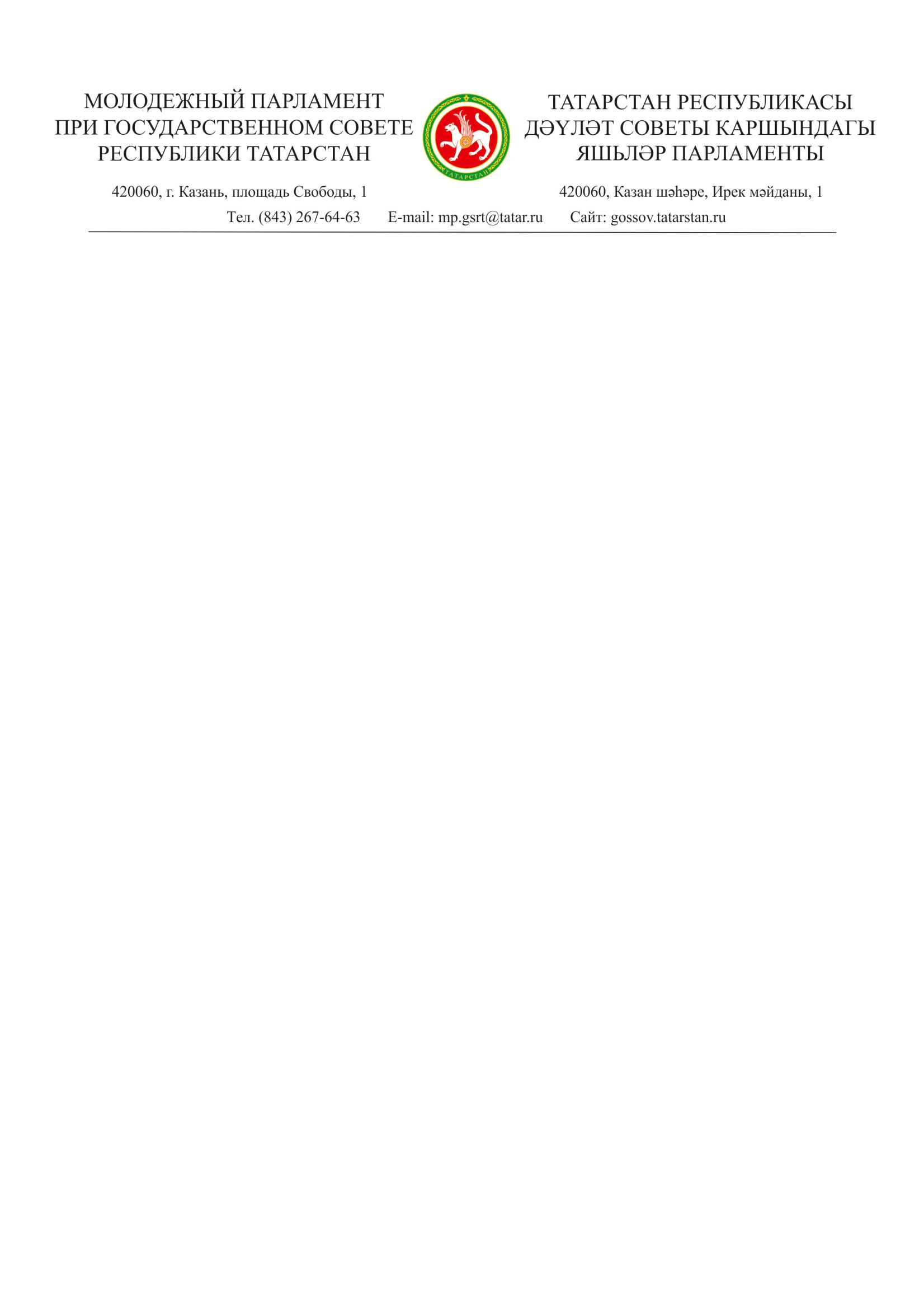 Заслушав и обсудив информацию председателя Молодежного парламента города Казани второго созыва Д.И. Муратова о деятельности Молодежного парламента города Казани второго созыва, Молодежный парламент при Государственном Совете Республики Татарстан РЕШИЛ:Принять информацию к сведению и учитывать в дальнейшей работе. 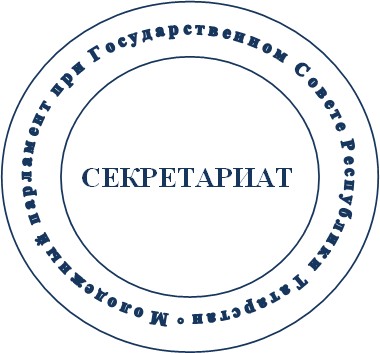 г. Казань 30 сентября 2023 года № 107 I-МПО деятельности Молодежного парламента города Казани второго созываПредседатель Молодежного парламентаН.К. Шимина